Завршено у _________________________, дана ____.____.20____. године, у ______ часоваПрисутни представници надзираног субјекта:__________________________________________________________________________________________________________________________________________________Контролну листу примио:_______________________   РЕПУБЛИЧКИКОМУНАЛНИ ИНСПЕКТОР                                                                                                               ___________________________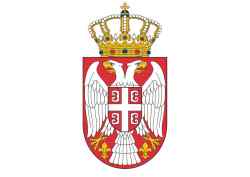 Република СрбијаМинистарство грађевинарства, саобраћаја и инфраструктуреСектор за инспекцијски надзорОдељење републичке комуналне инспекцијеКОНТРОЛНА ЛИСТА УПРАВЉАЊЕ ГРОБЉИМА И САХРАЊИВАЊЕ КЛ 006-06/09 (08.04.2022.)ОПШТИ ПОДАЦИОПШТИ ПОДАЦИВрсте инспекцијског надзора:редовниванреднидопунскиИнспекцијски надзор извршен:Датум:Време:Место:ОСНОВНИ ПОДАЦИ О КОНТРОЛИСАНОМ СУБЈЕКТУОСНОВНИ ПОДАЦИ О КОНТРОЛИСАНОМ СУБЈЕКТУНадзирани субјекат:Адреса:Матични број:ПИБ:Одговорно лице:Контакт особа:Телефон, e-mail:ЛИСТА КОНТРОЛНИХ ПИТАЊАПитање:Процена ризикаПравни основИзјашњење надзираног субјектаДа ли се на територији јединице локалне самоуправе обавља комунална делатност управљање гробљима и сахрањивање?   да-2  дел.-1   не-0   нп-2Члан 2. и 3. Закона о комуналним делатностимаДа ли се на територији јединице локалне самоуправе врши: управљање и одржавање гробља, одржавање гробног места и наплата накнаде за одржавање гробног места, обезбеђивање, давање у закуп и продаја уређених гробних места, прекопавање и ексхумација посмртних остатака, кремирање и остављање пепела покојника, као и одржавање објеката који се налазе у склопу гробља (мртвачница, капела, розаријум, колумбаријум и крематоријум) и одржавање пасивних гробаља и спомен-обележја?  да-2  дел.-1  не-0  нп-2Члан 3. Закона о комуналним делатностимаДа ли је вршилац комуналне делатности управљање гробљима и сахрањивање јавно предузеће, привредно друштво, предузетник или други привредни субјекат?   да-2  дел.-1   не-0   нп-2Члан 5. Закона о комуналним делатностимаДа ли је јединица локалне самоуправе доставила до краја фебруара текуће године извештај Министарству, у вези са обављањем комуналне делатности управљање гробљима и сахрањивање за претходну годину?   да-2  дел.-1   не-0   нп-2Члан 8. Закона о комуналним делатностимаДа ли је јединица локалне самоуправе поверила обављање комуналне делатности управљање гробљима и сахрањивање на основу одлуке о начину обављања комуналне делатности и уговора о поверавању осим кад се оснива јавно предузеће?  да-2  дел.-1   не-0   нп-2Члан 9. Закона о комуналним делатностимаДа ли је јединица локалне самоуправе одлуком прописала начин обављања комуналне делатности управљање гробљима и сахрањивање, посебна и општа права и  обавезе вршилаца и корисника комуналне услуга као и одредила начин континуираног изјашњавања (најмање једном годишње), корисника комуналних услуга о квалитету пружања комуналне услуге на својој територији?   да-2  дел.-1   не-0   нп-2Члан 13. Закона о комуналним делатностимаДа ли јединица локалне самоуправе поступа у складу са обавезама у случају непланираних прекида испоруке, односно по утврђивању поремећаја или прекида у пружању комуналне  услуге, комуналне делатности управљање гробљима и сахрањивање?   да-2   дел.-1   не-0   нп-2Члан 17. Закона о комуналним делатностимаДа ли је цена за пружање комуналне услуге управљање гробљима и сахрањивање, одређена у складу са начелима и елементима за одређивање цене комуналне услуге?   да-2  дел.-1   не-0   нп-2Члан 25. и 26. Закона о комуналним делатностимаДа ли на промену цене за комуналну делатност управљање гробљима и сахрањивање, сагласност даје надлежни орган јединице локалне самоуправе?     да-2  дел.-1   не-0   нп-2Члан 28. Закона о комуналним делатностимаОстварен број бодова = Сума бодова свих примењених питањаодговор ''да'': ниво ризика 2=2 бодаодговор ''нп (неприменљиво)'': ниво ризика 2=2 бодаодговор ''дел. (делимично)'': ниво ризика 1=1 бододговор ''не'': ниво ризика 0=0 бодоваМаксималан број бодова = Сума максималног броја бодова за свако примењено питањеостварен број бодова:______________________максималан број бодова:_______________________Срепен ризика = (остварен број бодова/максималан број бодова)Х1000-20% критичан;20-40% висок;40-60% средњи;60-80% низак и80-100% незнатан.степен ризика:______________